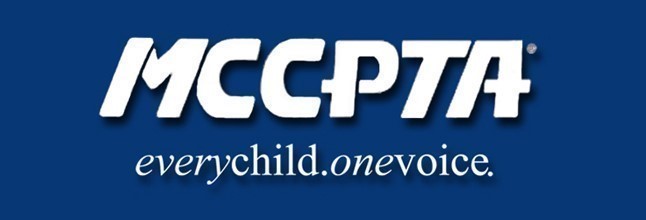 MCCPTA Board of DirectorsMarch 9, 2022Meeting AGENDA7pm Call to Order, PTSA Mission, Adoption of February minutes - Cynthia Simonson7:05pm Officer ReportsCynthia Simonson, PresidentRodney Peele, Vice President- Educational IssuesCharisse Scott, Vice President- ProgramsLaura Mitchell, Vice President- AdvocacyRochelle Fink, Vice President – AdministrationFrancesco Paganini, Treasurer7:45 pm Committee ReportsHealth & Wellness ReportMCCPTA Awards, Daria DanielBylaws Subcommittee update and upcoming action, Kellie Schoolar Reynolds (10 min)8:00 pm New BusinessMotion to Approve Budget Amendment, Laura MitchellMotion to Approve Budget Amendment, Charisse ScottMotion to Approve MCCPTA administrative affiliation with the Delaware PTA (15 min)Motion to Approve MCCPTA BOD Statement on Sexual Harassment, Sally McCarthy (15 min) Motion to Approve the Academic Calendar Ad Hoc Committee Report, Francesco Paganini (15 min)8:45 pm Adjournment Upcoming MCCPTA MeetingsMarch 22 DA MeetingApril 6 BOD MeetingApril 26 DA Meeting*UPDATE: May 11 LAST MCCPTA Meeting (Bylaws VOTE)*May 19 MCCPTA Celebrations 